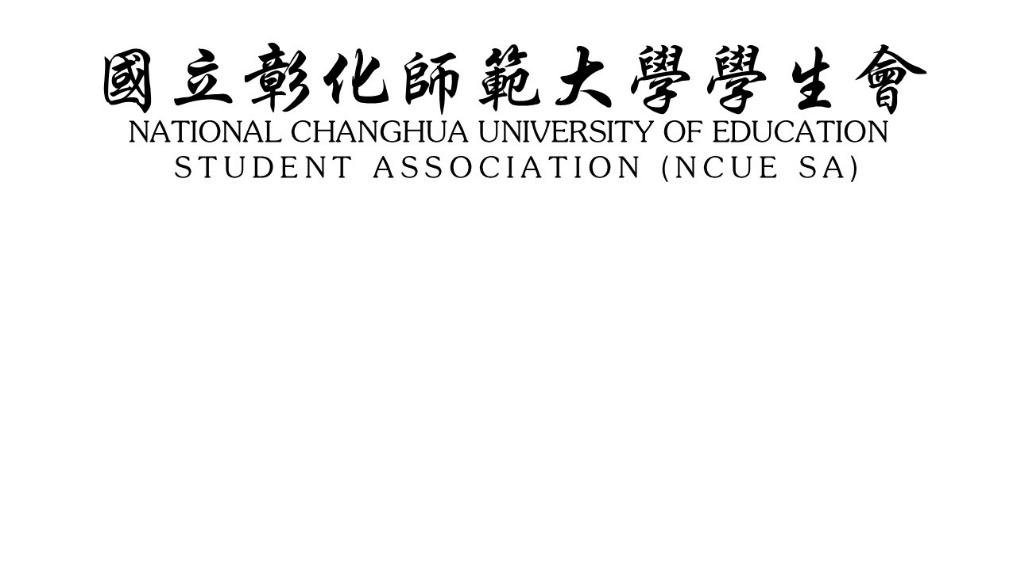 F-F-12 學生會社團津貼申請表活動資訊審核欄領據社團津貼需最晚於活動前一天申請。採線上申請，填完活動資訊後請上傳於表單。社團津貼申請表單連結：https://forms.gle/uzXd2KFLXeGpaaDc6。請勿與學校課指組重複申請津貼。活動單據正本請於活動後七天內繳交至學生會會辦核銷，逾期視為取消申請。社團津貼於申請日期的下個月統一匯至各社團帳戶，如需領現金請於表單內備註。如申請不通過會通知各單位負責人，有任何問題請私訊學生會。活動名稱活動名稱主辦單位活動宗旨活動宗旨負責人活動宗旨活動宗旨聯絡號碼時間起年    月    日    時    分活動地點時間訖年    月    日    時    分對象與人數申請人姓名申請人姓名申請日期部會審核項目審核項目簽章財務部需繳資料津貼類型 申請表  計劃書（包括活動預算） 小額  中額  高額財務部意見：初審意見： 通過       不通過意見：初審意見： 通過       不通過會長或其代理人意見：審核意見： 通過       不通過意見：審核意見： 通過       不通過金額新台幣   佰   拾   萬   仟   佰   拾   元 整新台幣   佰   拾   萬   仟   佰   拾   元 整新台幣   佰   拾   萬   仟   佰   拾   元 整 匯款       現金 匯款       現金日期年   月   日經手人受領人(匯款不需簽)